1.1. Описание услуги1.1. Описание услуги1.1. Описание услуги1.1. Описание услуги1.1. Описание услуги1.1. Описание услуги1.1. Описание услуги1.1. Описание услугиИТ-услуга позволяет обеспечить в объеме реализованных бизнес-процессов стабильное функционирование информационной системы управления ресурсами предприятия в установленной период доступности, а также своевременную поддержку пользователей данной системы.ИТ-услуга позволяет обеспечить в объеме реализованных бизнес-процессов стабильное функционирование информационной системы управления ресурсами предприятия в установленной период доступности, а также своевременную поддержку пользователей данной системы.ИТ-услуга позволяет обеспечить в объеме реализованных бизнес-процессов стабильное функционирование информационной системы управления ресурсами предприятия в установленной период доступности, а также своевременную поддержку пользователей данной системы.ИТ-услуга позволяет обеспечить в объеме реализованных бизнес-процессов стабильное функционирование информационной системы управления ресурсами предприятия в установленной период доступности, а также своевременную поддержку пользователей данной системы.ИТ-услуга позволяет обеспечить в объеме реализованных бизнес-процессов стабильное функционирование информационной системы управления ресурсами предприятия в установленной период доступности, а также своевременную поддержку пользователей данной системы.ИТ-услуга позволяет обеспечить в объеме реализованных бизнес-процессов стабильное функционирование информационной системы управления ресурсами предприятия в установленной период доступности, а также своевременную поддержку пользователей данной системы.ИТ-услуга позволяет обеспечить в объеме реализованных бизнес-процессов стабильное функционирование информационной системы управления ресурсами предприятия в установленной период доступности, а также своевременную поддержку пользователей данной системы.ИТ-услуга позволяет обеспечить в объеме реализованных бизнес-процессов стабильное функционирование информационной системы управления ресурсами предприятия в установленной период доступности, а также своевременную поддержку пользователей данной системы.1.2. Способ подключения к ИТ-системе (если необходимо и в зависимости от технической возможности организации)1.2. Способ подключения к ИТ-системе (если необходимо и в зависимости от технической возможности организации)1.2. Способ подключения к ИТ-системе (если необходимо и в зависимости от технической возможности организации)1.2. Способ подключения к ИТ-системе (если необходимо и в зависимости от технической возможности организации)1.2. Способ подключения к ИТ-системе (если необходимо и в зависимости от технической возможности организации)1.2. Способ подключения к ИТ-системе (если необходимо и в зависимости от технической возможности организации)1.2. Способ подключения к ИТ-системе (если необходимо и в зависимости от технической возможности организации)1.2. Способ подключения к ИТ-системе (если необходимо и в зависимости от технической возможности организации)Ярлык на Портале терминальных приложенийПрямая ссылка на Web-ресурс из КСПДПрямая ссылка на Web-ресурс из интернет (требуется СКЗИ на АРМ / не требуется)    «Толстый клиент» на АРМ пользователя (требуется СКЗИ на АРМ / не требуется)Другой способ ________________________________________________Ярлык на Портале терминальных приложенийПрямая ссылка на Web-ресурс из КСПДПрямая ссылка на Web-ресурс из интернет (требуется СКЗИ на АРМ / не требуется)    «Толстый клиент» на АРМ пользователя (требуется СКЗИ на АРМ / не требуется)Другой способ ________________________________________________Ярлык на Портале терминальных приложенийПрямая ссылка на Web-ресурс из КСПДПрямая ссылка на Web-ресурс из интернет (требуется СКЗИ на АРМ / не требуется)    «Толстый клиент» на АРМ пользователя (требуется СКЗИ на АРМ / не требуется)Другой способ ________________________________________________Ярлык на Портале терминальных приложенийПрямая ссылка на Web-ресурс из КСПДПрямая ссылка на Web-ресурс из интернет (требуется СКЗИ на АРМ / не требуется)    «Толстый клиент» на АРМ пользователя (требуется СКЗИ на АРМ / не требуется)Другой способ ________________________________________________Ярлык на Портале терминальных приложенийПрямая ссылка на Web-ресурс из КСПДПрямая ссылка на Web-ресурс из интернет (требуется СКЗИ на АРМ / не требуется)    «Толстый клиент» на АРМ пользователя (требуется СКЗИ на АРМ / не требуется)Другой способ ________________________________________________Ярлык на Портале терминальных приложенийПрямая ссылка на Web-ресурс из КСПДПрямая ссылка на Web-ресурс из интернет (требуется СКЗИ на АРМ / не требуется)    «Толстый клиент» на АРМ пользователя (требуется СКЗИ на АРМ / не требуется)Другой способ ________________________________________________Ярлык на Портале терминальных приложенийПрямая ссылка на Web-ресурс из КСПДПрямая ссылка на Web-ресурс из интернет (требуется СКЗИ на АРМ / не требуется)    «Толстый клиент» на АРМ пользователя (требуется СКЗИ на АРМ / не требуется)Другой способ ________________________________________________Ярлык на Портале терминальных приложенийПрямая ссылка на Web-ресурс из КСПДПрямая ссылка на Web-ресурс из интернет (требуется СКЗИ на АРМ / не требуется)    «Толстый клиент» на АРМ пользователя (требуется СКЗИ на АРМ / не требуется)Другой способ ________________________________________________1.3. Группа корпоративных бизнес-процессов / сценариев, поддерживаемых в рамках услуги   1.3. Группа корпоративных бизнес-процессов / сценариев, поддерживаемых в рамках услуги   1.3. Группа корпоративных бизнес-процессов / сценариев, поддерживаемых в рамках услуги   1.3. Группа корпоративных бизнес-процессов / сценариев, поддерживаемых в рамках услуги   1.3. Группа корпоративных бизнес-процессов / сценариев, поддерживаемых в рамках услуги   1.3. Группа корпоративных бизнес-процессов / сценариев, поддерживаемых в рамках услуги   1.3. Группа корпоративных бизнес-процессов / сценариев, поддерживаемых в рамках услуги   1.3. Группа корпоративных бизнес-процессов / сценариев, поддерживаемых в рамках услуги    - Бухгалтерский и налоговый учет; - Контроль Качества; - Общая группа БП; - Управление закупками и запасами; - Система управления складированием; - Управление инвестициями и проектами; - Управление производством; - Управление сбытом; - Управление финансами; - Техническое обслуживание и ремонт оборудования; - Управленческий учет/Управление затратами. - Бухгалтерский и налоговый учет; - Контроль Качества; - Общая группа БП; - Управление закупками и запасами; - Система управления складированием; - Управление инвестициями и проектами; - Управление производством; - Управление сбытом; - Управление финансами; - Техническое обслуживание и ремонт оборудования; - Управленческий учет/Управление затратами. - Бухгалтерский и налоговый учет; - Контроль Качества; - Общая группа БП; - Управление закупками и запасами; - Система управления складированием; - Управление инвестициями и проектами; - Управление производством; - Управление сбытом; - Управление финансами; - Техническое обслуживание и ремонт оборудования; - Управленческий учет/Управление затратами. - Бухгалтерский и налоговый учет; - Контроль Качества; - Общая группа БП; - Управление закупками и запасами; - Система управления складированием; - Управление инвестициями и проектами; - Управление производством; - Управление сбытом; - Управление финансами; - Техническое обслуживание и ремонт оборудования; - Управленческий учет/Управление затратами. - Бухгалтерский и налоговый учет; - Контроль Качества; - Общая группа БП; - Управление закупками и запасами; - Система управления складированием; - Управление инвестициями и проектами; - Управление производством; - Управление сбытом; - Управление финансами; - Техническое обслуживание и ремонт оборудования; - Управленческий учет/Управление затратами. - Бухгалтерский и налоговый учет; - Контроль Качества; - Общая группа БП; - Управление закупками и запасами; - Система управления складированием; - Управление инвестициями и проектами; - Управление производством; - Управление сбытом; - Управление финансами; - Техническое обслуживание и ремонт оборудования; - Управленческий учет/Управление затратами. - Бухгалтерский и налоговый учет; - Контроль Качества; - Общая группа БП; - Управление закупками и запасами; - Система управления складированием; - Управление инвестициями и проектами; - Управление производством; - Управление сбытом; - Управление финансами; - Техническое обслуживание и ремонт оборудования; - Управленческий учет/Управление затратами. - Бухгалтерский и налоговый учет; - Контроль Качества; - Общая группа БП; - Управление закупками и запасами; - Система управления складированием; - Управление инвестициями и проектами; - Управление производством; - Управление сбытом; - Управление финансами; - Техническое обслуживание и ремонт оборудования; - Управленческий учет/Управление затратами.1.4. Интеграция с корпоративными ИТ-системами1.4. Интеграция с корпоративными ИТ-системами1.4. Интеграция с корпоративными ИТ-системами1.4. Интеграция с корпоративными ИТ-системами1.4. Интеграция с корпоративными ИТ-системами1.4. Интеграция с корпоративными ИТ-системами1.4. Интеграция с корпоративными ИТ-системами1.4. Интеграция с корпоративными ИТ-системамиИТ-системаГруппа процессовГруппа процессовГруппа процессовГруппа процессовГруппа процессовГруппа процессов АСУИА- Централизованное управление объектами недвижимости.- Централизованное управление объектами недвижимости.- Централизованное управление объектами недвижимости.- Централизованное управление объектами недвижимости.- Централизованное управление объектами недвижимости.- Централизованное управление объектами недвижимости. ЦУОС- Централизованное управление основными средствами.- Централизованное управление основными средствами.- Централизованное управление основными средствами.- Централизованное управление основными средствами.- Централизованное управление основными средствами.- Централизованное управление основными средствами. ЕОСДО- Электронный архив первичных бухгалтерских документов.- Электронный архив первичных бухгалтерских документов.- Электронный архив первичных бухгалтерских документов.- Электронный архив первичных бухгалтерских документов.- Электронный архив первичных бухгалтерских документов.- Электронный архив первичных бухгалтерских документов.ЕОС-Закупки- Получение договора / дополнительного соглашения;
 - Формирование заказа на поставку.- Получение договора / дополнительного соглашения;
 - Формирование заказа на поставку.- Получение договора / дополнительного соглашения;
 - Формирование заказа на поставку.- Получение договора / дополнительного соглашения;
 - Формирование заказа на поставку.- Получение договора / дополнительного соглашения;
 - Формирование заказа на поставку.- Получение договора / дополнительного соглашения;
 - Формирование заказа на поставку.РЦК- Передача платежных поручений; - Передача данных для формирования прогноза ликвидности; - Передача реквизитов финансовых договоров; - Получение статусов платёжных поручений; - Получение банковских выписок и курсов валют.- Передача платежных поручений; - Передача данных для формирования прогноза ликвидности; - Передача реквизитов финансовых договоров; - Получение статусов платёжных поручений; - Получение банковских выписок и курсов валют.- Передача платежных поручений; - Передача данных для формирования прогноза ликвидности; - Передача реквизитов финансовых договоров; - Получение статусов платёжных поручений; - Получение банковских выписок и курсов валют.- Передача платежных поручений; - Передача данных для формирования прогноза ликвидности; - Передача реквизитов финансовых договоров; - Получение статусов платёжных поручений; - Получение банковских выписок и курсов валют.- Передача платежных поручений; - Передача данных для формирования прогноза ликвидности; - Передача реквизитов финансовых договоров; - Получение статусов платёжных поручений; - Получение банковских выписок и курсов валют.- Передача платежных поручений; - Передача данных для формирования прогноза ликвидности; - Передача реквизитов финансовых договоров; - Получение статусов платёжных поручений; - Получение банковских выписок и курсов валют.ЕОС НСИ- Получение справочников «МТР», «Контрагенты», «Общероссийские классификаторы».- Получение справочников «МТР», «Контрагенты», «Общероссийские классификаторы».- Получение справочников «МТР», «Контрагенты», «Общероссийские классификаторы».- Получение справочников «МТР», «Контрагенты», «Общероссийские классификаторы».- Получение справочников «МТР», «Контрагенты», «Общероссийские классификаторы».- Получение справочников «МТР», «Контрагенты», «Общероссийские классификаторы».ИАСУП- Централизованное управление персоналом.- Централизованное управление персоналом.- Централизованное управление персоналом.- Централизованное управление персоналом.- Централизованное управление персоналом.- Централизованное управление персоналом.КХД- Отчетность.- Отчетность.- Отчетность.- Отчетность.- Отчетность.- Отчетность.1.5. Интеграция с внешними ИТ-системами1.5. Интеграция с внешними ИТ-системами1.5. Интеграция с внешними ИТ-системами1.5. Интеграция с внешними ИТ-системами1.5. Интеграция с внешними ИТ-системами1.5. Интеграция с внешними ИТ-системами1.5. Интеграция с внешними ИТ-системами1.5. Интеграция с внешними ИТ-системамиИТ-системаГруппа процессовГруппа процессовГруппа процессовГруппа процессовГруппа процессовГруппа процессов СУОД- Получение данных по нормализованным материалам.- Получение данных по нормализованным материалам.- Получение данных по нормализованным материалам.- Получение данных по нормализованным материалам.- Получение данных по нормализованным материалам.- Получение данных по нормализованным материалам.1.6. Состав услуги1.6. Состав услуги1.6. Состав услуги1.6. Состав услуги1.6. Состав услуги1.6. Состав услуги1.6. Состав услуги1.6. Состав услугиЦентр поддержки пользователей- Прием, обработка, регистрация и маршрутизация поступающих обращений от пользователей;
 - Консультации в части подключения и авторизации в системе;
 - Первичное согласование листов исполнения.- Прием, обработка, регистрация и маршрутизация поступающих обращений от пользователей;
 - Консультации в части подключения и авторизации в системе;
 - Первичное согласование листов исполнения.- Прием, обработка, регистрация и маршрутизация поступающих обращений от пользователей;
 - Консультации в части подключения и авторизации в системе;
 - Первичное согласование листов исполнения.- Прием, обработка, регистрация и маршрутизация поступающих обращений от пользователей;
 - Консультации в части подключения и авторизации в системе;
 - Первичное согласование листов исполнения.- Прием, обработка, регистрация и маршрутизация поступающих обращений от пользователей;
 - Консультации в части подключения и авторизации в системе;
 - Первичное согласование листов исполнения.- Прием, обработка, регистрация и маршрутизация поступающих обращений от пользователей;
 - Консультации в части подключения и авторизации в системе;
 - Первичное согласование листов исполнения.Функциональная поддержка- Диагностика и устранение возникающих инцидентов и проблем в рамках поступающих обращений;
 - Консультирование пользователей по работе в ИТ-системе в объеме реализованных бизнес-процессов;
 - Адаптация ИТ-системы в рамках поступающих обращений, в случае если данные работы не влекут за собой  изменение логики реализованного бизнес-процесса;
 - Ведение матрицы ролей и полномочий, консультации пользователей по ролям;
 - Подготовка учебных материалов и статей знаний по часто задаваемым вопросам и публикация их для общего доступа.- Диагностика и устранение возникающих инцидентов и проблем в рамках поступающих обращений;
 - Консультирование пользователей по работе в ИТ-системе в объеме реализованных бизнес-процессов;
 - Адаптация ИТ-системы в рамках поступающих обращений, в случае если данные работы не влекут за собой  изменение логики реализованного бизнес-процесса;
 - Ведение матрицы ролей и полномочий, консультации пользователей по ролям;
 - Подготовка учебных материалов и статей знаний по часто задаваемым вопросам и публикация их для общего доступа.- Диагностика и устранение возникающих инцидентов и проблем в рамках поступающих обращений;
 - Консультирование пользователей по работе в ИТ-системе в объеме реализованных бизнес-процессов;
 - Адаптация ИТ-системы в рамках поступающих обращений, в случае если данные работы не влекут за собой  изменение логики реализованного бизнес-процесса;
 - Ведение матрицы ролей и полномочий, консультации пользователей по ролям;
 - Подготовка учебных материалов и статей знаний по часто задаваемым вопросам и публикация их для общего доступа.- Диагностика и устранение возникающих инцидентов и проблем в рамках поступающих обращений;
 - Консультирование пользователей по работе в ИТ-системе в объеме реализованных бизнес-процессов;
 - Адаптация ИТ-системы в рамках поступающих обращений, в случае если данные работы не влекут за собой  изменение логики реализованного бизнес-процесса;
 - Ведение матрицы ролей и полномочий, консультации пользователей по ролям;
 - Подготовка учебных материалов и статей знаний по часто задаваемым вопросам и публикация их для общего доступа.- Диагностика и устранение возникающих инцидентов и проблем в рамках поступающих обращений;
 - Консультирование пользователей по работе в ИТ-системе в объеме реализованных бизнес-процессов;
 - Адаптация ИТ-системы в рамках поступающих обращений, в случае если данные работы не влекут за собой  изменение логики реализованного бизнес-процесса;
 - Ведение матрицы ролей и полномочий, консультации пользователей по ролям;
 - Подготовка учебных материалов и статей знаний по часто задаваемым вопросам и публикация их для общего доступа.- Диагностика и устранение возникающих инцидентов и проблем в рамках поступающих обращений;
 - Консультирование пользователей по работе в ИТ-системе в объеме реализованных бизнес-процессов;
 - Адаптация ИТ-системы в рамках поступающих обращений, в случае если данные работы не влекут за собой  изменение логики реализованного бизнес-процесса;
 - Ведение матрицы ролей и полномочий, консультации пользователей по ролям;
 - Подготовка учебных материалов и статей знаний по часто задаваемым вопросам и публикация их для общего доступа.Поддержка интеграционных процессов- Мониторинг интеграционных сценариев в рамках поддерживаемых бизнес-процессов;
 - Диагностика и устранение возникающих инцидентов и проблем в части передачи данных через интеграционную шину в рамках поступающих обращений.- Мониторинг интеграционных сценариев в рамках поддерживаемых бизнес-процессов;
 - Диагностика и устранение возникающих инцидентов и проблем в части передачи данных через интеграционную шину в рамках поступающих обращений.- Мониторинг интеграционных сценариев в рамках поддерживаемых бизнес-процессов;
 - Диагностика и устранение возникающих инцидентов и проблем в части передачи данных через интеграционную шину в рамках поступающих обращений.- Мониторинг интеграционных сценариев в рамках поддерживаемых бизнес-процессов;
 - Диагностика и устранение возникающих инцидентов и проблем в части передачи данных через интеграционную шину в рамках поступающих обращений.- Мониторинг интеграционных сценариев в рамках поддерживаемых бизнес-процессов;
 - Диагностика и устранение возникающих инцидентов и проблем в части передачи данных через интеграционную шину в рамках поступающих обращений.- Мониторинг интеграционных сценариев в рамках поддерживаемых бизнес-процессов;
 - Диагностика и устранение возникающих инцидентов и проблем в части передачи данных через интеграционную шину в рамках поступающих обращений.ИТ-инфраструктура- Ведение полномочий в ИТ-системе в рамках разработанной концепции ролей и полномочий – предоставление, продление, прекращение прав доступа пользователей;
 - Предоставление прав доступа, присвоение соответствующих ролей в системе ведения учетных записей пользователей.- Ведение полномочий в ИТ-системе в рамках разработанной концепции ролей и полномочий – предоставление, продление, прекращение прав доступа пользователей;
 - Предоставление прав доступа, присвоение соответствующих ролей в системе ведения учетных записей пользователей.- Ведение полномочий в ИТ-системе в рамках разработанной концепции ролей и полномочий – предоставление, продление, прекращение прав доступа пользователей;
 - Предоставление прав доступа, присвоение соответствующих ролей в системе ведения учетных записей пользователей.- Ведение полномочий в ИТ-системе в рамках разработанной концепции ролей и полномочий – предоставление, продление, прекращение прав доступа пользователей;
 - Предоставление прав доступа, присвоение соответствующих ролей в системе ведения учетных записей пользователей.- Ведение полномочий в ИТ-системе в рамках разработанной концепции ролей и полномочий – предоставление, продление, прекращение прав доступа пользователей;
 - Предоставление прав доступа, присвоение соответствующих ролей в системе ведения учетных записей пользователей.- Ведение полномочий в ИТ-системе в рамках разработанной концепции ролей и полномочий – предоставление, продление, прекращение прав доступа пользователей;
 - Предоставление прав доступа, присвоение соответствующих ролей в системе ведения учетных записей пользователей.Модификация ИТ-системыРазвитие и модификация ИТ-системы в части реализации нового функционала в рамках настоящей услуги не осуществляется.Развитие и модификация ИТ-системы в части реализации нового функционала в рамках настоящей услуги не осуществляется.Развитие и модификация ИТ-системы в части реализации нового функционала в рамках настоящей услуги не осуществляется.Развитие и модификация ИТ-системы в части реализации нового функционала в рамках настоящей услуги не осуществляется.Развитие и модификация ИТ-системы в части реализации нового функционала в рамках настоящей услуги не осуществляется.Развитие и модификация ИТ-системы в части реализации нового функционала в рамках настоящей услуги не осуществляется.1.7. Наименование и место хранения пользовательской документации:1.7. Наименование и место хранения пользовательской документации:1.7. Наименование и место хранения пользовательской документации:1.7. Наименование и место хранения пользовательской документации:1.7. Наименование и место хранения пользовательской документации:1.7. Наименование и место хранения пользовательской документации:1.7. Наименование и место хранения пользовательской документации:1.7. Наименование и место хранения пользовательской документации:ИТ-системаПуть:
ИТ-система → Рабочее место пользователя → Общие папкиПуть:
ИТ-система → Рабочее место пользователя → Общие папкиПуть:
ИТ-система → Рабочее место пользователя → Общие папкиПуть:
ИТ-система → Рабочее место пользователя → Общие папкиПуть:
ИТ-система → Рабочее место пользователя → Общие папкиПуть:
ИТ-система → Рабочее место пользователя → Общие папкиПортал Госкорпорации «Росатом»Путь: … → …Путь: … → …Путь: … → …Путь: … → …Путь: … → …Путь: … → …Иное местоПуть: … → …Путь: … → …Путь: … → …Путь: … → …Путь: … → …Путь: … → …Иное местоПуть: … → …Путь: … → …Путь: … → …Путь: … → …Путь: … → …Путь: … → …Иное местоПуть: … → …Путь: … → …Путь: … → …Путь: … → …Путь: … → …Путь: … → …1.8. Ограничения по оказанию услуги1.8. Ограничения по оказанию услуги1.8. Ограничения по оказанию услуги1.8. Ограничения по оказанию услуги1.8. Ограничения по оказанию услуги1.8. Ограничения по оказанию услуги1.8. Ограничения по оказанию услуги1.8. Ограничения по оказанию услуги1.8.1. В п.1.3. представлен полный перечень групп бизнес-процессов / сценариев, реализованных в информационной системе.
Для каждого отдельно взятого Заказчика осуществляется поддержка того перечня бизнес-процессов/сценариев, который был внедрен и введен в постоянную (промышленную) эксплуатацию приказом по организации Заказчика.
1.8.2. Для автоматизированных/информационных систем в защищённом исполнении действуют ограничения, предусмотренные для объектов информатизации, аттестованных по требованиям безопасности информации.
1.8.3. Параметры качества ИТ-услуги гарантируются только при условии стабильного функционирования ИТ-инфраструктуры, поддержка которой осуществляется в рамках ИТ-услуги LBA.18.1.8.1. В п.1.3. представлен полный перечень групп бизнес-процессов / сценариев, реализованных в информационной системе.
Для каждого отдельно взятого Заказчика осуществляется поддержка того перечня бизнес-процессов/сценариев, который был внедрен и введен в постоянную (промышленную) эксплуатацию приказом по организации Заказчика.
1.8.2. Для автоматизированных/информационных систем в защищённом исполнении действуют ограничения, предусмотренные для объектов информатизации, аттестованных по требованиям безопасности информации.
1.8.3. Параметры качества ИТ-услуги гарантируются только при условии стабильного функционирования ИТ-инфраструктуры, поддержка которой осуществляется в рамках ИТ-услуги LBA.18.1.8.1. В п.1.3. представлен полный перечень групп бизнес-процессов / сценариев, реализованных в информационной системе.
Для каждого отдельно взятого Заказчика осуществляется поддержка того перечня бизнес-процессов/сценариев, который был внедрен и введен в постоянную (промышленную) эксплуатацию приказом по организации Заказчика.
1.8.2. Для автоматизированных/информационных систем в защищённом исполнении действуют ограничения, предусмотренные для объектов информатизации, аттестованных по требованиям безопасности информации.
1.8.3. Параметры качества ИТ-услуги гарантируются только при условии стабильного функционирования ИТ-инфраструктуры, поддержка которой осуществляется в рамках ИТ-услуги LBA.18.1.8.1. В п.1.3. представлен полный перечень групп бизнес-процессов / сценариев, реализованных в информационной системе.
Для каждого отдельно взятого Заказчика осуществляется поддержка того перечня бизнес-процессов/сценариев, который был внедрен и введен в постоянную (промышленную) эксплуатацию приказом по организации Заказчика.
1.8.2. Для автоматизированных/информационных систем в защищённом исполнении действуют ограничения, предусмотренные для объектов информатизации, аттестованных по требованиям безопасности информации.
1.8.3. Параметры качества ИТ-услуги гарантируются только при условии стабильного функционирования ИТ-инфраструктуры, поддержка которой осуществляется в рамках ИТ-услуги LBA.18.1.8.1. В п.1.3. представлен полный перечень групп бизнес-процессов / сценариев, реализованных в информационной системе.
Для каждого отдельно взятого Заказчика осуществляется поддержка того перечня бизнес-процессов/сценариев, который был внедрен и введен в постоянную (промышленную) эксплуатацию приказом по организации Заказчика.
1.8.2. Для автоматизированных/информационных систем в защищённом исполнении действуют ограничения, предусмотренные для объектов информатизации, аттестованных по требованиям безопасности информации.
1.8.3. Параметры качества ИТ-услуги гарантируются только при условии стабильного функционирования ИТ-инфраструктуры, поддержка которой осуществляется в рамках ИТ-услуги LBA.18.1.8.1. В п.1.3. представлен полный перечень групп бизнес-процессов / сценариев, реализованных в информационной системе.
Для каждого отдельно взятого Заказчика осуществляется поддержка того перечня бизнес-процессов/сценариев, который был внедрен и введен в постоянную (промышленную) эксплуатацию приказом по организации Заказчика.
1.8.2. Для автоматизированных/информационных систем в защищённом исполнении действуют ограничения, предусмотренные для объектов информатизации, аттестованных по требованиям безопасности информации.
1.8.3. Параметры качества ИТ-услуги гарантируются только при условии стабильного функционирования ИТ-инфраструктуры, поддержка которой осуществляется в рамках ИТ-услуги LBA.18.1.8.1. В п.1.3. представлен полный перечень групп бизнес-процессов / сценариев, реализованных в информационной системе.
Для каждого отдельно взятого Заказчика осуществляется поддержка того перечня бизнес-процессов/сценариев, который был внедрен и введен в постоянную (промышленную) эксплуатацию приказом по организации Заказчика.
1.8.2. Для автоматизированных/информационных систем в защищённом исполнении действуют ограничения, предусмотренные для объектов информатизации, аттестованных по требованиям безопасности информации.
1.8.3. Параметры качества ИТ-услуги гарантируются только при условии стабильного функционирования ИТ-инфраструктуры, поддержка которой осуществляется в рамках ИТ-услуги LBA.18.1.8.1. В п.1.3. представлен полный перечень групп бизнес-процессов / сценариев, реализованных в информационной системе.
Для каждого отдельно взятого Заказчика осуществляется поддержка того перечня бизнес-процессов/сценариев, который был внедрен и введен в постоянную (промышленную) эксплуатацию приказом по организации Заказчика.
1.8.2. Для автоматизированных/информационных систем в защищённом исполнении действуют ограничения, предусмотренные для объектов информатизации, аттестованных по требованиям безопасности информации.
1.8.3. Параметры качества ИТ-услуги гарантируются только при условии стабильного функционирования ИТ-инфраструктуры, поддержка которой осуществляется в рамках ИТ-услуги LBA.18.1.9. Норматив на поддержку1.9. Норматив на поддержку1.9. Норматив на поддержку1.9. Норматив на поддержку1.9. Норматив на поддержку1.9. Норматив на поддержку1.9. Норматив на поддержку1.9. Норматив на поддержкуПодразделениеПредельное значение трудозатрат на поддержку 1 единицы объемного показателя по услуге (чел.мес.)Предельное значение трудозатрат на поддержку 1 единицы объемного показателя по услуге (чел.мес.)Предельное значение трудозатрат на поддержку 1 единицы объемного показателя по услуге (чел.мес.)Предельное значение трудозатрат на поддержку 1 единицы объемного показателя по услуге (чел.мес.)Предельное значение трудозатрат на поддержку 1 единицы объемного показателя по услуге (чел.мес.)Предельное значение трудозатрат на поддержку 1 единицы объемного показателя по услуге (чел.мес.)Функциональная поддержкаCBA.3CBA.3CBA.30,01000000,01000000,0100000Функциональная поддержкаCBA.3 (тираж)CBA.3 (тираж)CBA.3 (тираж)0,01000000,01000000,0100000Поддержка интеграционных процессовCBA.3CBA.3CBA.30,00040320,00040320,0004032Поддержка интеграционных процессовCBA.3 (тираж)CBA.3 (тираж)CBA.3 (тираж)0,00014910,00014910,0001491ИТ-инфраструктура1.10. Дополнительные параметры оказания услуги1.10. Дополнительные параметры оказания услуги1.10. Дополнительные параметры оказания услуги1.10. Дополнительные параметры оказания услуги1.10. Дополнительные параметры оказания услуги1.10. Дополнительные параметры оказания услуги1.10. Дополнительные параметры оказания услуги1.10. Дополнительные параметры оказания услуги1.10.1. Допустимый простой ИТ-ресурса в течении года, часов 15,55 15,55 15,55 15,55 15,55 15,551.10.2. Срок хранения данных резервного копирования (в календарных днях)3131313131311.10.3. Целевая точка восстановления ИТ-ресурса (RPO) (в рабочих часах)4444441.10.4. Целевое время восстановления ИТ-ресурса (RTO) (в рабочих часах)8888881.10.5. Обеспечение катастрофоустойчивости ИТ-ресурсадададададада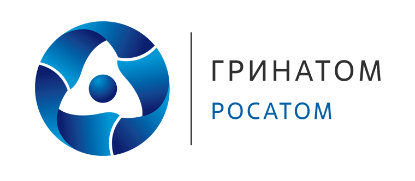 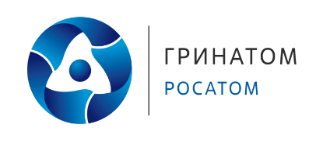 